 Общешкольный Проект Пионерская организация «Будь готов!» МАОУ ООШ № 1 (автор Новикова И.З) 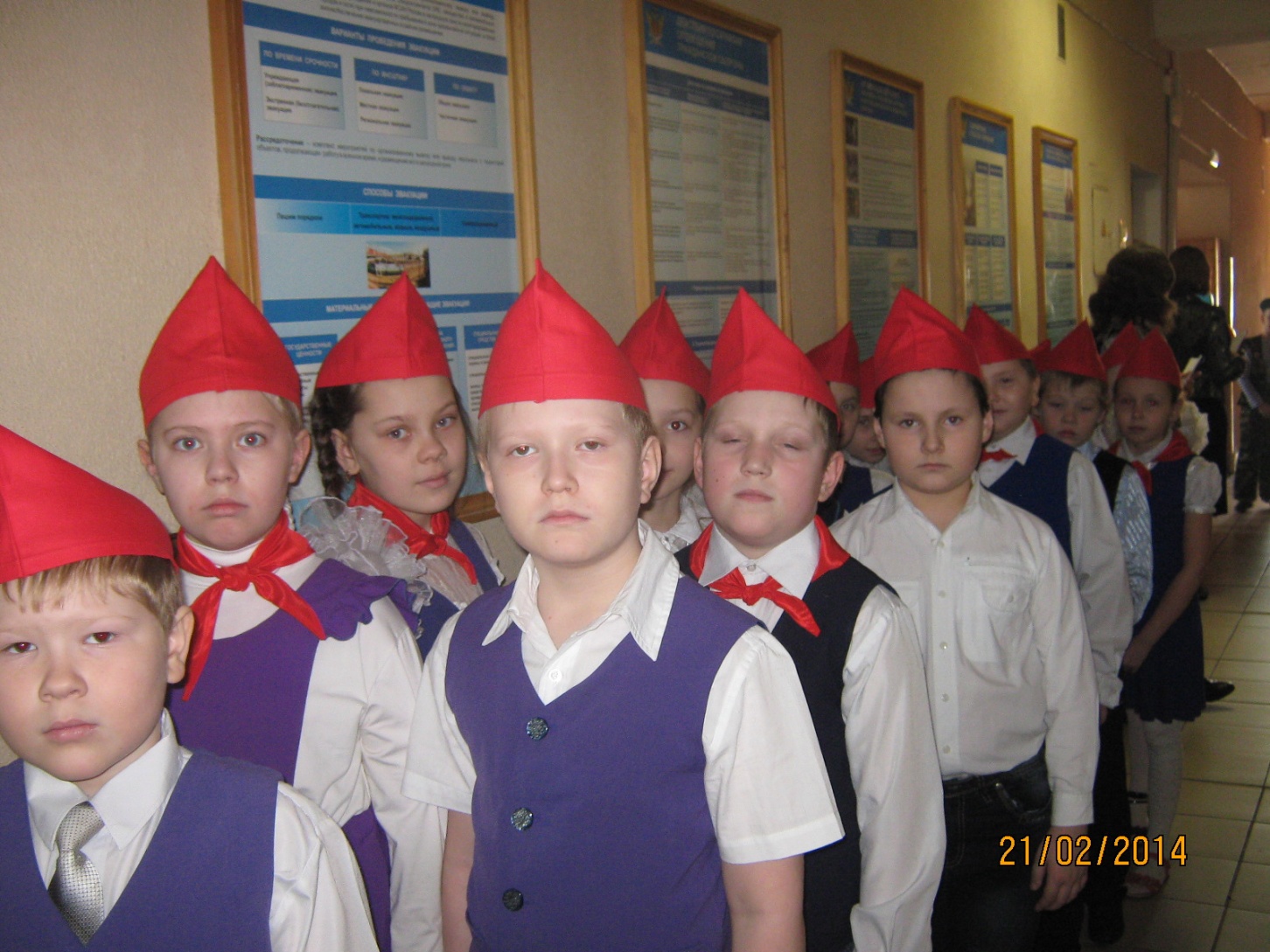 Пионерская организация сегодня: самостоятельная, общественная, гуманистическая организация детей и взрослых с ярко выраженной общественной направленностью, личностно ориентированной деятельностью, основана на отношениях коллективизма и товарищества.Основная цель проекта: формирование основ патриотизма, воспитание коммуникативной, гражданской и социальной личности, развитие творческих способностей, гуманизма, уважение к культуре и традициям своего народа, любви к малой и большой Родине.Задачи проекта:Воспитание гражданина и патриота своего Отечества.Воспитание гордости и сопричастности к деяниям и традициям предков, любви к своему Отечеству.Знание правовой системы между государством и гражданином.Знание государственных символов (флаг, герб, гимн)Ориентирование на идею служения и защиты ОтечестваФормирование уважения и симпатии к другим людям, народам и традициям.Воспитание толерантности и уважения  друг к другу.Наша организация:Общественная – ориентируется на идеалы социального общества, действует в соответствии Конституции РФ.Демократическая – все участники (члены) организации участвуют в решении вопросов на равных правах.Гуманистическая – защищает права каждого члена организации, воспитывает терпимость и толерантность, поддерживает оказавшихся в беде товарищей.Самодеятельная – все выбирают те направления, которые им интересны, управляют организацией.Ценностная – формирование исторического и краеведческого мировоззрения, ориентированных на семейные ценности, ценности национальной культуры.Многонациональная – для людей всех национальностей.Порядок приема в пионерскую организацию:- принимаются школьники с 8 до 14 лет.- прием осуществляется открытым голосованием на сборе отряда.- школьник на торжественном сборе дает клятву.- почетный гость вручает и повязывает галстук (галстук повязывают наши шефы осн «Медведь»)- ритуал приема проводится в день Пионерии 19 мая у мемориала воинам-интернационалистам (ГУФСИН-спецназ «Медведь»).Девиз организации:«Защищать, любить, беречь свою Родину, за добро и справедливость».Клятва пионера:Я, Ф.И. ученика, вступая в ряды пионерской организации, торжественно обещаю:- Быть достойным гражданином и патриотом своей страны.- Горячо любить свою Родину.- Быть верным и надежным помощников своего учителя.- Быть готовым к защите своего Отечества.- С уважением и заботой относиться к старшему поколению.- Знать и изучать историю своего края и государства.- Учиться и трудиться на благо своей Родины.- Быть верным и надежным помощником своего учителя.Устав пионерской организации.(Законы пионеров)- «Закон совести» - чти и соблюдай законы своего общества и государства.- «Закон дружбы» - каждый из нас надежный друг, верный товарищ, оказывает помощь всем, кто попал в беду.- «Закон чести» - бережем свое имя, достоинство, славу своей Родины («Жизнь – Отчизне, долг – себе, честь – никому).- «Закон традиции» - развивать и беречь свои традиции, знать историю пионерской организации.Наши символы:- красное знамя, значок, красный галстук, отрядный флажок.Атрибуты:- горн, барабан.Наши галстуки – символ сопричастности каждого пионера к организации и ее делам, три конца галстука – символ старшего, младшего и среднего поколения.Наши знамена – символ чести и сплоченности, верность традициям, идеалам добра и справедливости.Наш салют – символ готовности к борьбе, труду, творчеству.Наш значок – символ       горения наших сердец на благо Родины.(«На фоне костра – российский флаг»).Права членов пионерской организации:- все члены пионерской организации имеют равные права.- право на участие в общественной жизни и поддержке общественно значимых инициатив.- право на защиту человеческого достоинства.- выбирать отряд по желанию.- добровольно входить и выходить из организации.- избирать и быть избранным во все органы управления организации- участвовать в создании материальной базы и накопления средств организации и пользоваться ими.- право добровольного выхода из пионерской организации.Обязанности членов пионерской организации:- соблюдать законы пионерской организации.- выполнять решения органов самоуправления.- заботиться об авторитете организации, защищать ее интересы.- вовлекать в организацию новых членов, заботиться и помогать младшим.Основа нашей организации -  отряд.Он создается при наличии не менее пяти человек. Отряд организуется по желанию членов организации там, где для этого есть все условия: вожатый, общие интересы, помещение, общее дело.Членами организации добровольно становятся дети, подростки, а также взрослые.	Пионерский отряд – объединение пионеров одного класса. В отряде протекает вся жизнь и работа школьника.Здесь каждый проявляет себя в разных ситуациях, в пионерской работе и учебе. Каждый подбирает дело по душе и возможностям, развивая  успехи и  поддерживают  друг  друга  в  минуты неудач.	Высший орган отряда – сбор пионеров. Сбор решает основные вопросы жизни и работы пионерского коллектива   и избирает орган самоуправления пионеров – совет отряда.	Сбор отряда – организатор всей жизни организации. Он формирует пионерские звенья, планирует работу отряда, создает редколлегию отряда, проверяет пионерские поручения.	Звено пионеров – объединение внутри отряда по принципу дружбы и товарищества.Основой пионерской организации является дружина пионеров.Высший орган дружины – совет командиров. Он решает важнейшие дела пионеров.	Новое поколение пионеров – это новое поколение Тимуров, прекрасная идея бескорыстной помощи живет во многих из них. Они продолжают лучшие традиции своих предшественников.Главные заповеди тимуровской работы:- нести лучик доброты и радости людям.- не быть равнодушными.- улучшать окружающий нас мир.- помощь и забота ветеранам Великой Отечественной войны, семьям воинов интернационалистов, престарелым людям, детям-инвалидам.Поощрения.- объявление благодарности- награждение грамотой- специальные наградыСамоуправление – это демократическая форма организации коллектива пионеров, обеспечивающая развитие их самостоятельности в принятии и реализации решений для достижения отрядных целей.	Участвуя в деятельности выборных органов пионерских коллективов, школьники получают первоначальные знания о самоуправлении, приобретают навыки организаторской работы, опыт внутриколлективных отношений.Самоуправление пионеров призвано:- расширять представление о демократии, воспитывать гражданственность.- формировать общественное мнение, развивать инициативу и самостоятельность- укреплять и развивать активную позицию.- воспитывать чувство ответственности и хозяина своей организации.Отчетно-выборные сборы:- проводятся ежегодно (апрель-май)Самоуправление в отряде пионеров возникает только тогда, когда есть общая цель.Развитие самостоятельности проходит поэтапно:Распределение поручений между членами совета дружины и их обязанности.Председатель совета дружины:- совместно со старшим вожатым организует работу совета дружины в соответствии с планом, организует работу актива.- представляет дружину в городе.- отвечает за наглядную агитацию.Знаменосец:- отвечает за хранение дружинного знамени, выносит знамя на сборах.-является ответственным за выполнение пионерских ритуалов.Организатор тимуровского движения:- вместе с советом дружины проводит разведку пионерских дел, комплектует список ветеранов, пожилых людей, инвалидов.- проводит учебу вожатых.- проводит дружинные мероприятия с вожатыми.План работына 2013 – 2014 учебный годСлет «Пионерские были» (прием в пионеры)«Письмо солдату» (23 февраля-поздравление срочников + военкомат)Поздравление ветеранов (23 февраля   тимуровское движение)Поздравление ОСН «Медведь»  (23 февраля)Поздравление ветеранов и работников ГУФСИН России по Пермскому краю (февраль)Поздравление родителей и день памяти воину-интернационалисту Ю. Пантелееву  (февраль).Митинг «День памяти А. Кузьмина»  (февраль)Посещение городского торжественного мероприятия – День ветерана.День Победы (6 мая).- возложение цветов, поздравления, выступления, проведение митинга (ОСН «Медведь»)    10) Участие в акции «Бессмертный полк» (9 мая).    11)  Встреча с ветераном тыла, бывший блокадник Л. Макаровой  (12 мая).    12) Проведение игры «Зарница»  (июнь).План работы на 2014 – 2015 учебный годДень пожилого человека (проведение, поздравление 30 октября).День спецназа (проведение митинга, поздравление, возложение цветов к мемориалу)   26 октябряУрок Памяти – «По дорогам войны»  (декабрь 25).Урок мужества (январь)  (музей ГУФСИН)«Письмо солдату»  (февраль)Цикл встреч:  «70 лет со дня Победы»  (апрель-май)А) встречи с ветеранамиБ) Тимуровское движениеВ) посещение д/сада, дома престарелых (рассказ о героях)     7) Заключительный слет «Пионерские будни» (июнь) (подведение итогов).1 этапСплочение отряда, формирование коллектива. Формирование актива отряда.2 этапУчастие в организации и проведение общих мероприятий, самостоятельное планирование работы отряда.3 этапСамостоятельное определение цели деятельности и пути достижения при консультации педагогов.